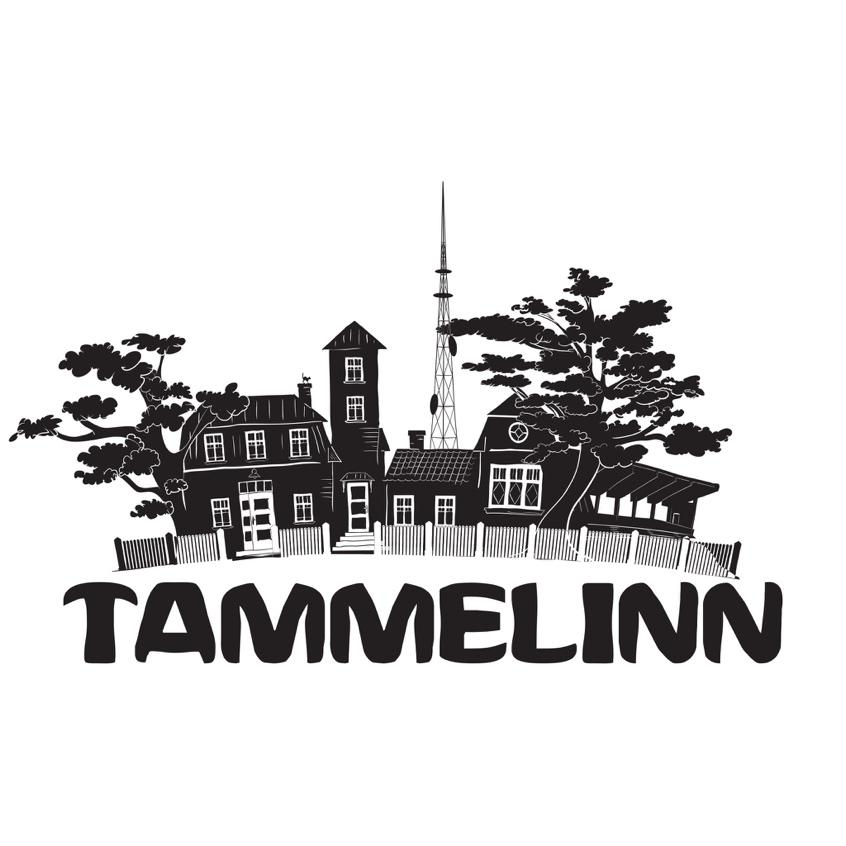 TAMMELINNA SELTSI SEISUKOHAD TAMMELINNAGA SEOSES TARTU LINNA 2040+ ÜLDPLANEERINGU JA KESKKONNAMÕJU STRATEEGILISE HINDAMISE ARUANDE EELNÕUGA Tartu 2020Säilima peab ajaloolise Valge hobuse trahteri ja Tammelinna mõisa muinsuskaitselised eritingimused tagamaks Tartule ja Tammelinnale olulise osa ajaloost säilimine.  Kuna üldplaneering näeb ette igas asumis koerte jalutusala olemasolu (11.9), teeb selts ettepaneku koerte jalutusväljaku loomiseks Raudtee 82-82 kruntidele. Teisteks askukohataks võiksid olla rohealad Aardla ringi kõrval või Tuvi tn ääres. Luua turvaline Riia tänava ületus Riia-Raja ristis. Kaaluda jalakäijate-kergliiklustunneli  ehitamist. Ehitamise käigus ei toetata kõrghaljastuse kaotamist. Ehitades tuleks säilitada vanu puid ja teisi looduslikke objekte. Kõigis Tammelinna asumialades tuleb määrata haljastuse-kõrghaljastuse 10%. UTM5 alal peaks see vähemalt olla 10-20%. Uute kortermajade rajamisel peaks arendaja ehitama ka iga kortermaja juurde elektriautode laadimispunkti. Uute arenduste puhul (kortermajad) tuleb parkimine lahendada kinnistul (kortermaja-alused parklad), mitte linnatänaval (täiendus Asumi ehitustingimustele UTM5). Parkimisala ja roheala suurus peab jätkuvalt olema võrdväärne.Tammelinna selts soovib kaitsta Tammelinnale väga iseloomulikke Tammede alleesid ja toetab uute loomist. Pakume välja Raja ja Raudtee tänava, et tekitada uusi rohekoridore. Suur osa tammelinlasi jõuab koju läbi Pauluse kalmistu ja seepärast kaaluda võimalust rajada sinna kerge valgustus. Eeskujuks võib olla Raadi kalmistu lahendus. Ei toeta üksikute UTM5-te tegemist kõrgeteks hooneteks. Praegune maksimaalne korruselisus on 4-5 piirkondades, kus on juba korterelamud. Üksikobjekte ei tohiks kõrgemaks ehitada ja säilima välja ehitatud korruselisus. Selts toetab vanade tööstushoonete likvideerimist ja tööstuse (ja raudtee) osakaalu vähendamist Vana-Tammelinnas (VTM3). Selts ei toeta viljahoidla laiendamist Tammelinnas, mis suurendab raskeveokite liikumist piirkonnas, kus on väikeelamud ja tervishoiuasutused. Tööstuse laiendamine ei tohi halvendada kohalike elanike elukvaliteeti. Olulise liikumissuunana paljudele elanikele seada eesmärgiks Ravila tänava rekonstrueerimine sarnaselt Soinaste tänavale, et luua kõnniteed, kuhu mahuvad nii jalakäijad kui ka kergliiklejad.Tamme staadioni kui Tartu linna esindusstaadioni multifunktsionaalsemaks tegemiseks kaaluda võimalus lubada üldplaneeringuga rajada sinna ajutiselt püstitatav sisehall, mis võimaldaks treeninguid läbi viia ka talvel.  Krundi jagamine võib toimuda juhul, kui üksikelamu krundiala pindala ei jää väiksemaks kui 700m2. Tammelinna selts leiab, et see on vajalik, et säilitada aedlinnale omast miljööd ning vältida liigset tihendamist. Tammelinlased on täheldanud II kategooria loomaliikidest nahkhiirte elupaiku ka Tammelinnas. Teeme ettepaneku pärast vajaminevate uuringu tegemist Tammelinna lisamist nende elupaigana Tartu linnas. 